Nr._________Prot.							           Tiranë, më____/____/2016FORMULARI I NJOFTIMIT TË KONTRATËS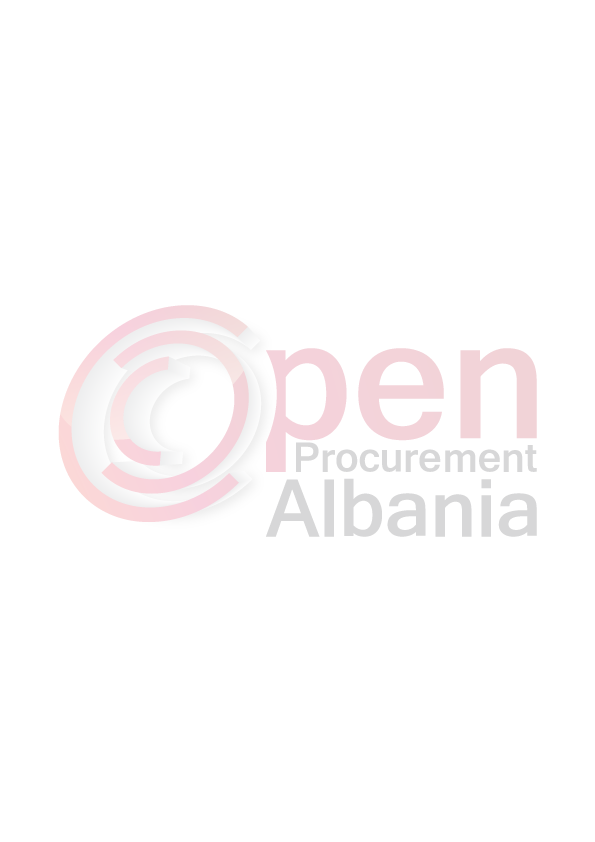 1. Emri dhe adresa e autoritetit kontraktorEmri 			Ujësjellës Kanalizime Tiranë sh.a.Adresa			Rruga “5 Maji”, pranë Medresesë TiranëTel/Fax		00 355 42240978E-mail			info@ukt.al   Faqja e Internetit	www.ukt.al2.  Lloji i proçedurës së prokurimit:  “Proçedurë e hapur”. 3. Objekti  i kontratës/marrëveshjes kuadër: “Shërbimi dhe konfigurimi i kasave dhe sistemit të faturimit për UKT sha.”4. Fondi limit: 10,091,667 (dhjetë milion e nëntëdhjetë e një mijë e gjashtëqind e gjashtëdhjetë e shtatë)  lekë pa TVSH.5. Kohëzgjatja e kontratës ose afati kohor për ekzekutimin: 30 ditë duke nisur nga data e nënshkrimit së kontratës.6- Afati kohor për dorëzimin e ofertave ose kërkesave për pjesëmarrje: 21/07/2016 ora 09:00 në www.app.gov.al7- Afati kohor për hapjen e ofertave ose kërkesave për pjesëmarrje: 21/07/2016 ora 09:00 në www.app.gov.alKonceptoi:            I.Çelmeta		Data .../... /.....2013Afati i ruajtjes	..............(vjet)